Профессиональное обучение и получение дополнительного профессионального образования Государство гарантирует безработным гражданам бесплатное получение услуги по профобучению и дополнительному профессиональному образованию по направлению органов службы занятости.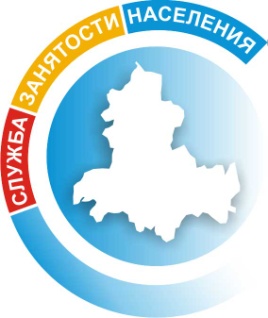 Профобучение безработных граждан осуществляется по профессиям и специальностям, пользующимся спросом на рынке труда города и области.Вашему вниманию предлагаются следующие программы профессионального обучения:1С: Бухгалтерия 1С: Управление торговлей Делопроизводство в современном офисеУправление закупками в контрактной системе (44-ФЗ) Облицовщик-плиточникОператор ЭВМРезчик труб и заготовок Складской учет с программой «1С: Торговля»Токарь Электромонтер По вопросам обучения вы можете обращаться по адресам: г. Таганрог, ул. Сергея Шило, 202-а, каб. № 5, т. 38-95-45    с. Покровское, ул. Привокзальная, 3, тел. 8(86347) 2-04-64.Профессиональное обучение и получение дополнительного профессионального образования Государство гарантирует безработным гражданам бесплатное получение услуги по профобучению и дополнительному профессиональному образованию по направлению органов службы занятости.Профобучение безработных граждан осуществляется по профессиям и специальностям, пользующимся спросом на рынке труда города и области.Вашему вниманию предлагаются следующие программы профессионального обучения:1С: Бухгалтерия 1С: Управление торговлей Делопроизводство в современном офисеУправление закупками в контрактной системе (44-ФЗ) Облицовщик-плиточникОператор ЭВМРезчик труб и заготовок Складской учет с программой «1С: Торговля»Токарь Электромонтер По вопросам обучения вы можете обращаться по адресам: г. Таганрог, ул. Сергея Шило, 202-а, каб. № 5, т. 38-95-45    с. Покровское, ул. Привокзальная, 3, тел. 8(86347) 2-04-64.   Профессиональное обучение и получение дополнительного профессионального образования Государство гарантирует безработным гражданам бесплатное получение услуги по профобучению и дополнительному профессиональному образованию по направлению органов службы занятости.Профобучение безработных граждан осуществляется по профессиям и специальностям, пользующимся спросом на рынке труда города и области.Вашему вниманию предлагаются следующие программы профессионального обучения:1С: Бухгалтерия 1С: Управление торговлей Делопроизводство в современном офисеУправление закупками в контрактной системе (44-ФЗ) Облицовщик-плиточникОператор ЭВМРезчик труб и заготовок Складской учет с программой «1С: Торговля»Токарь Электромонтер По вопросам обучения вы можете обращаться по адресам: г. Таганрог, ул. Сергея Шило, 202-а, каб. № 5, т. 38-95-45    с. Покровское, ул. Привокзальная, 3, тел. 8(86347) 2-04-64.Профессиональное обучение и получение дополнительного профессионального образования Государство гарантирует безработным гражданам бесплатное получение услуги по профобучению и дополнительному профессиональному образованию по направлению органов службы занятости.Профобучение безработных граждан осуществляется по профессиям и специальностям, пользующимся спросом на рынке труда города и области.Вашему вниманию предлагаются следующие программы профессионального обучения:1С: Бухгалтерия 1С: Управление торговлей Делопроизводство в современном офисеУправление закупками в контрактной системе (44-ФЗ) Облицовщик-плиточникОператор ЭВМРезчик труб и заготовок Складской учет с программой «1С: Торговля»Токарь Электромонтер По вопросам обучения вы можете обращаться по адресам: г. Таганрог, ул. Сергея Шило, 202-а, каб. № 5, т. 38-95-45    с. Покровское, ул. Привокзальная, 3, тел. 8(86347) 2-04-64.